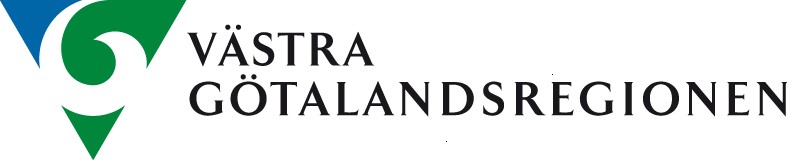 RISK- OCH KONSEKVENSBEDÖMNING inför förändring ur ett        arbetsmiljö- patient- och miljöperspektivVerksamhet:                                                               Datum:                                 Ansvarig chef:Deltagare vid genomförande av risk- och konsekvensbedömning:Risk- och konsekvensbedömning framtagen tillsammans med skyddsombud JA              NEJKommentar:Varför sker den planerade förändringen?Vad består förändringen av?Var ska förändringen genomföras?Vilka medarbetare eller grupper av medarbetare berörs?När planeras förändringen att genomföras?ÖvrigtVägledning för bedömning av en risks storlekÅtgärdas/säkras innebär till exempel:Att arbetsgruppen enas om en möjlig åtgärd i samband med förändringen som gör att identifierad risk graderas ner Att arbetsgruppen får ny/kompletterade information om förändringen som gör att risken graderas ner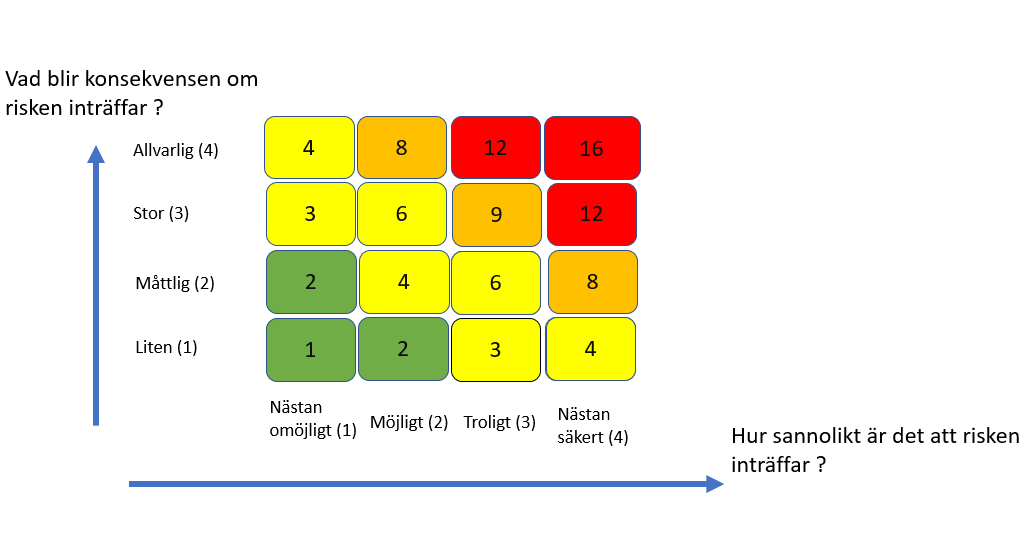 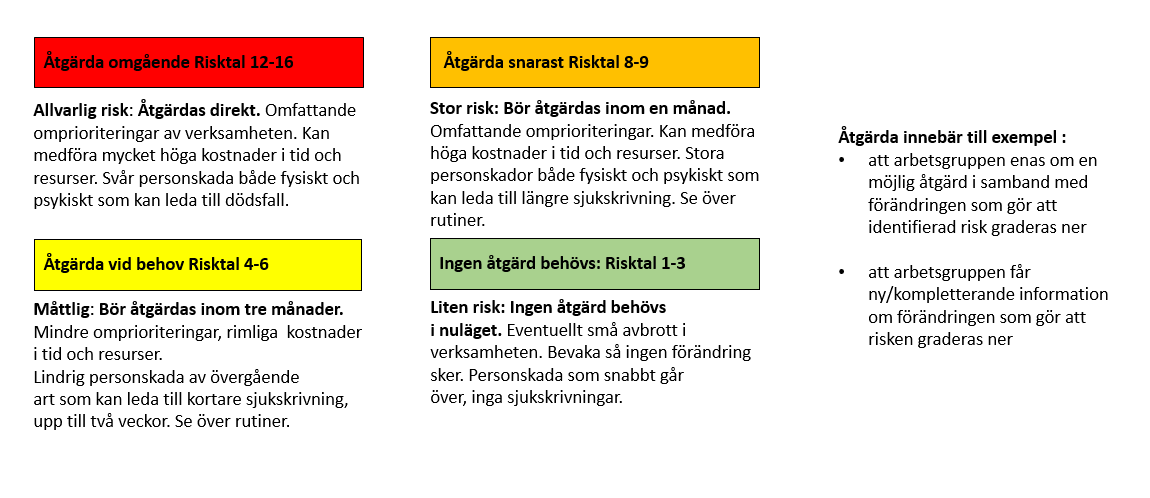                                                  Exempel på möjliga arbetsmiljörisker i samband med förändringar:Alternativt - lägg in i ”Allt i ett - handlingsplanen”Alternativt - lägg in i ”Allt i ett - handlingsplanen”Alternativt - lägg in i ”Allt i ett - handlingsplanen”Alternativt - lägg in i ”Allt i ett - handlingsplanen”Alternativt - lägg in i ”Allt i ett - handlingsplanen”Alternativt - lägg in i ”Allt i ett - handlingsplanen”Alternativt - lägg in i ”Allt i ett - handlingsplanen”Alternativt - lägg in i ”Allt i ett - handlingsplanen”Alternativt - lägg in i ”Allt i ett - handlingsplanen”Alternativt - lägg in i ”Allt i ett - handlingsplanen”Alternativt - lägg in i ”Allt i ett - handlingsplanen”Alternativt - lägg in i ”Allt i ett - handlingsplanen”NamnFunktionBehandlas på Arbetsplatsträff: Behandlas i Samverkansgrupp: Datum för underskrift:Datum för underskrift:Namn:  Namn:Funktion för arbetsgivaren:Funktion/fackförbund för arbetstagarna:Kommunikationsplan under förändringsprocessenGenomförd/datumAnsvarigTekniska och fysiska risker:Organisatoriska risker:Sociala risker:Ej anpassade/fungerande IT-systemBrister i lyftanordningarBristfällig skyddsutrustningEj anpassad ventilationStörande och/eller skadliga ljudnivåerTunga lyftLångvarig och ohälsosam arbetsbelastningFör lite tid för återhämtningBristande kommunikationBristande ledning och styrningOtydlighet i roller och ansvarBristande kunskaperSamarbetssvårigheterKonflikterKränkande särbehandlingBristande kommunikationKränkningar och hot på sociala medierHotfulla situationerLiten riskMedel riskStor riskAllvarlig riskRISKERVAD/HURförbättras?VEMansvarig?UPPFÖLJNINGdatum/resultatNÄRklart?Liten riskMedel riskStor riskAllvarlig riskRISKERVAD/HURförbättras?VEMansvarig?UPPFÖLJNINGdatum/resultatNÄRklart?Liten riskMedel riskStor riskAllvarlig riskRISKERVAD/HURförbättras?VEMansvarig?UPPFÖLJNINGdatum/resultatNÄRklart?Liten riskMedel riskStor riskAllvarlig riskRISKERVAD/HURförbättras?VEMansvarig?UPPFÖLJNINGdatum/resultatNÄRklart?Liten riskMedel riskStor riskAllvarlig riskRISKERVAD/HURförbättras?VEMansvarig?UPPFÖLJNINGdatum/resultatNÄRklart?Liten riskMedel riskStor riskAllvarlig riskRISKERVAD/HURförbättras?VEMansvarig?UPPFÖLJNINGdatum/resultatNÄRklart?MÖJLIGHETERVAD/HURutveckla?VEMansvarig?UPPFÖLJNINGdatum/resultatNÄRKlart?MÖJLIGHETERVAD/HURutveckla?VEMansvarig?UPPFÖLJNINGdatum/resultatNÄRKlart?MÖJLIGHETERVAD/HURutveckla?VEMansvarig?UPPFÖLJNINGdatum/resultatNÄRKlart?MÖJLIGHETERVAD/HURutveckla?VEMansvarig?UPPFÖLJNINGdatum/resultatNÄRKlart?MÖJLIGHETERVAD/HURutveckla?VEMansvarig?UPPFÖLJNINGdatum/resultatNÄRKlart?MÖJLIGHETERVAD/HURutveckla?VEMansvarig?UPPFÖLJNINGdatum/resultatNÄRKlart?